     توزيع اليابس والماءيصف بعض الباحثين الكرة الأرضية بأنها هي "كوكب المياه"؛ وذلك لضخامة الغلاف المائي "الهيدروسفير Hydrosphere" الذي يكسوها. ويتكون هذا الغلاف بصفة أساسية من مياه البحار والمحيطات؛ فهي تكون وحدها حوالي 86.5% من حجمه. وتليها المياه الأرضية التي تتجمع في طبقات الصخور، وهي تساهم بنحو 12.2% من حجمه، أما الباقي وقدره 1.3%؛ فيتكون أغلبه من المياه المتجمدة التي تكسو المناطق القطبية، وبعض قمم الجبال المرتفعة في العروض المختلفة؛ بينما لا تمثل مياه الأنهار والبحيرات والمياه العالقة بالجو بشكل بخار أو سحب في أي وقت من الأوقات إلا نسبًا ضئيلة جدًّا من هذا الغلاف وكما يتضح من الارقام الاتية :مياه البحار والمحيطات  86.5 % مياه الانهار والبحيرات 0.03  % المياه الارضية        12.2    % مياه الغلاف الجوي    0.001  % الغطاءات الجليدية 1.3      % وتشغل البحار والمحيطات حوالي 361 مليون كيلو متر مربع، وهو ما يعادل 70.8% من المساحة الكلية لسطح الكرة الأرضية "وهو 510 مليون كيلو متر مربع"؛ بينما يشغل اليابس حوالي 149 مليون كيلو متر مربع، وهو ما يعادل 29.2% من مساحة الكرة، وترتفع نسبة الماء في نصف الكرة الجنوبي عنها في النصف الشمالي؛ ففي النصف الجنوبي تشغل البحار 75% من مساحته؛ بينما تشغل 61% فقط من مساحة النصف الشمالي . ، وتنخفض هذه النسبة بصفة خاصة بين خطي عرض 45 ْ درجة و 70 ْ درجة شمالًا حيث تصل إلى 33%، وهذا هو النطاق العرضي الوحيد الذي تزيد فيه مساحة اليابس على مساحة الماء. أما أكبر اتساع للبحار على حساب اليابس فيوجد في النطاق المحصور بين خطي عرض 40 ْ درجة و 65 ْ درجة في نصف الكرة الجنوبي؛ ففيه تحتل البحار 81% من مساحته الكلية.كما في الشكل الاتي : 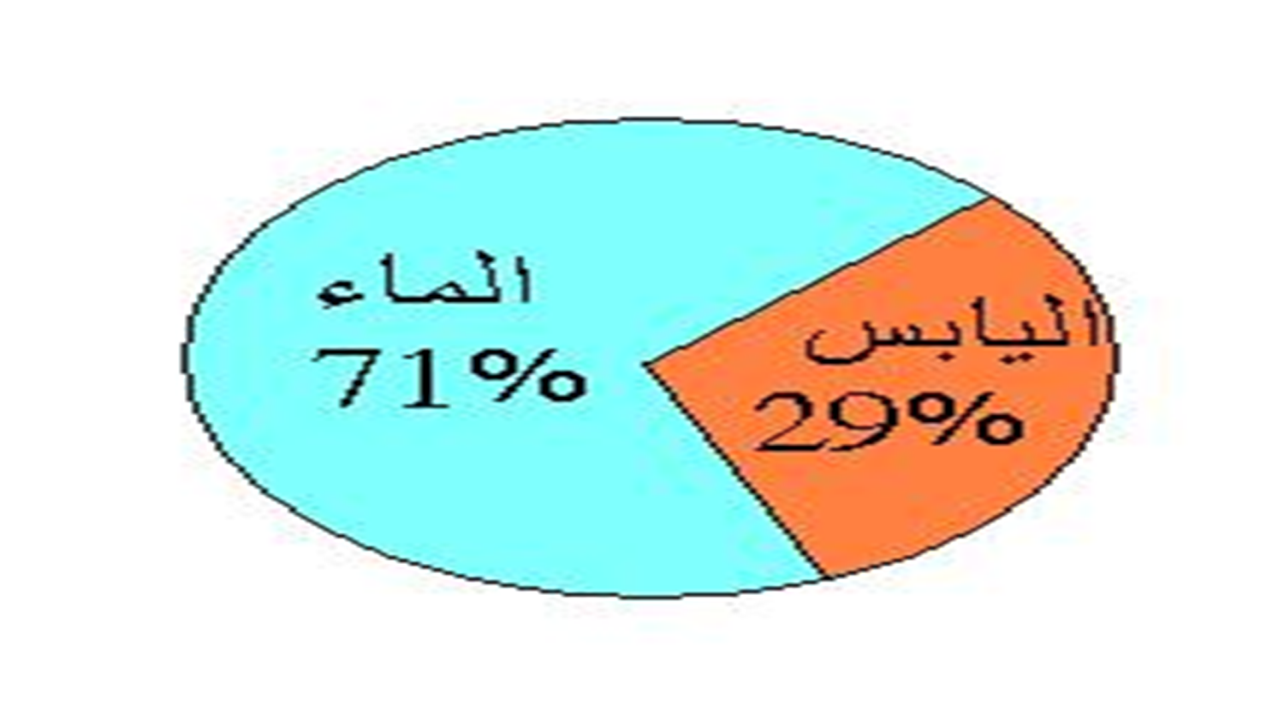 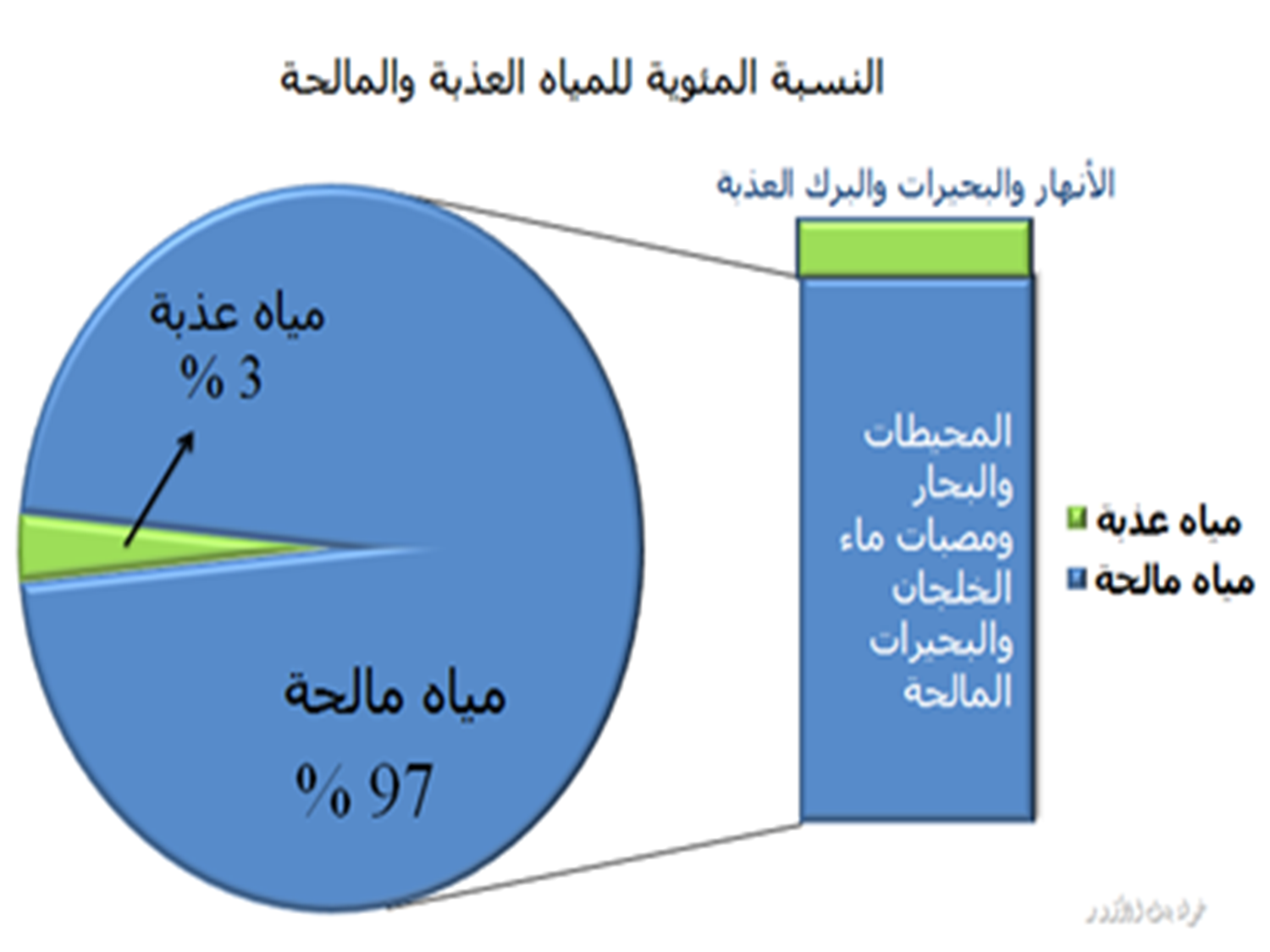 